UNDERGRADUATE CURRICULUM COMMITTEE (UCC)
PROPOSAL FORM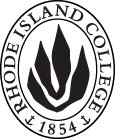 Cover page	scroll over blue text to see further important instructions: please read.N.B. DO NOT USE HIGHLIGHT, please DELETE THE WORDS THAT DO NOT APPLY TO YOUR PROPOSALALL numbers in section (A) need to be completed, including the impact ones.B.  NEW OR REVISED COURSES  DO NOT use highlight. Delete this whole page if the proposal does not include a new or revised course.D. SignaturesChanges that affect General Education in any way MUST be approved by ALL Deans and COGE Chair.Changes that directly impact more than one department/program MUST have the signatures of all relevant department chairs, program directors, and relevant dean (e.g. when creating/revising a program using courses from other departments/programs). Check UCC manual 4.2 for further guidelines on whether the signatures need to be approval or acknowledgement.Proposals that do not have appropriate approval signatures will not be considered. Type in name of person signing and their position/affiliation.Send electronic files of this proposal and accompanying catalog copy to curriculum@ric.edu and a printed or electronic signature copy of this form to the current Chair of UCC. Check UCC website for due dates.D.1. Approvals:   required from programs/departments/deans who originate the proposal.  may include multiple departments, e.g., for joint/interdisciplinary prposals. D.2. Acknowledgements: REQUIRED from OTHER PROGRAMS/DEPARTMENTS IMPACTED BY THE PROPOSAL. SIGNATURE DOES NOT INDICATE APPROVAL, ONLY AWARENESS THAT THE PROPOSAL IS BEING SUBMITTED.  CONCERNS SHOULD BE BROUGHT TO THE UCC COMMITTEE MEETING FOR DISCUSSIONA.1. Course or programPhysical sciencesPhysical sciencesPhysical sciencesPhysical sciencesReplacing A.2. Proposal typeCourse:  | revision | Course:  | revision | Course:  | revision | Course:  | revision | A.3. OriginatorSarah KnowltonHome departmentPhysical SciencesPhysical SciencesPhysical SciencesA.4. Context and Rationale We would like to add mathematics competency as a prerequisite for PSCI 103, 211, 212, and 217.   This change is made to enhance student success as a basic level of math is necessary for physical science applications. In addition, the math placement exam has changed for the college, and to ensure that our courses with math prerequisites correlate with the new placement exam, we propose the following:PSCI 103 Physical SciencePSCI 211 Introduction to AstronomyPSCI 212 Introduction to GeologyPSCI 217 Introduction to OceanographyPrerequisite:  Completed college mathematics competency or appropriate score on the mathematics placement exam.We would like to add mathematics competency as a prerequisite for PSCI 103, 211, 212, and 217.   This change is made to enhance student success as a basic level of math is necessary for physical science applications. In addition, the math placement exam has changed for the college, and to ensure that our courses with math prerequisites correlate with the new placement exam, we propose the following:PSCI 103 Physical SciencePSCI 211 Introduction to AstronomyPSCI 212 Introduction to GeologyPSCI 217 Introduction to OceanographyPrerequisite:  Completed college mathematics competency or appropriate score on the mathematics placement exam.We would like to add mathematics competency as a prerequisite for PSCI 103, 211, 212, and 217.   This change is made to enhance student success as a basic level of math is necessary for physical science applications. In addition, the math placement exam has changed for the college, and to ensure that our courses with math prerequisites correlate with the new placement exam, we propose the following:PSCI 103 Physical SciencePSCI 211 Introduction to AstronomyPSCI 212 Introduction to GeologyPSCI 217 Introduction to OceanographyPrerequisite:  Completed college mathematics competency or appropriate score on the mathematics placement exam.We would like to add mathematics competency as a prerequisite for PSCI 103, 211, 212, and 217.   This change is made to enhance student success as a basic level of math is necessary for physical science applications. In addition, the math placement exam has changed for the college, and to ensure that our courses with math prerequisites correlate with the new placement exam, we propose the following:PSCI 103 Physical SciencePSCI 211 Introduction to AstronomyPSCI 212 Introduction to GeologyPSCI 217 Introduction to OceanographyPrerequisite:  Completed college mathematics competency or appropriate score on the mathematics placement exam.We would like to add mathematics competency as a prerequisite for PSCI 103, 211, 212, and 217.   This change is made to enhance student success as a basic level of math is necessary for physical science applications. In addition, the math placement exam has changed for the college, and to ensure that our courses with math prerequisites correlate with the new placement exam, we propose the following:PSCI 103 Physical SciencePSCI 211 Introduction to AstronomyPSCI 212 Introduction to GeologyPSCI 217 Introduction to OceanographyPrerequisite:  Completed college mathematics competency or appropriate score on the mathematics placement exam.A.5. Student impactStudents will need to complete mathematics competency before registering for courses.Students will need to complete mathematics competency before registering for courses.Students will need to complete mathematics competency before registering for courses.Students will need to complete mathematics competency before registering for courses.Students will need to complete mathematics competency before registering for courses.A.6. Impact on other programs There is no significant impact on other programs, but these are all Gen Ed courses..There is no significant impact on other programs, but these are all Gen Ed courses..There is no significant impact on other programs, but these are all Gen Ed courses..There is no significant impact on other programs, but these are all Gen Ed courses..There is no significant impact on other programs, but these are all Gen Ed courses..A.7. Resource impactFaculty PT & FT: No impactNo impactNo impactNo impactA.7. Resource impactLibrary:No impactNo impactNo impactNo impactA.7. Resource impactTechnologyNo impactNo impactNo impactNo impactA.7. Resource impactFacilities:No impactNo impactNo impactNo impactA.8. Semester effectiveFall 2019 A.9. Rationale if sooner than next Fall A.9. Rationale if sooner than next FallOld (for revisions only)Only include information that is being revised, otherwise leave blank (delete provided examples that do not apply)NewExamples are provided for guidance, delete the ones that do not applyB.1. Course prefix and number PSCI 103 Physical SciencePSCI 211 Introduction to AstronomyPSCI 212 Introduction to GeologyPSCI 217 Introduction to OceanographyPSCI 103 Physical SciencePSCI 211 Introduction to AstronomyPSCI 212 Introduction to GeologyPSCI 217 Introduction to OceanographyB.2. Cross listing number if anyB.3. Course title B.4. Course description B.5. Prerequisite(s)noneCompleted mathematics competency or appropriate level on the math placement testB.6. OfferedB.7. Contact hours B.8. Credit hoursB.9. Justify differences if anyB.10. Grading system B.11. Instructional methodsB.12.CategoriesB.13. Is this an Honors course?B.14. General EducationN.B. Connections must include at least 50% Standard Classroom instruction.B.15. How will student performance be evaluated?B.16. Redundancy statementB. 17. Other changes, if anyB.18. Course learning outcomes: List each one in a separate rowProfessional Org.Standard(s), if relevantHow will each outcome be measured?Click Tab from here to add rowsB.19. Topical outline: Do NOT insert whole syllabus, we just need a two-tier outlineNamePosition/affiliationSignatureDateSarah KnowltonChair of Physical SciencesEarl SimsonDean of Arts and SciencesDebra ServelloDean of School of NursingJayashree NimmagaddaDean of Social WorkGerri August/Julie HorwitzDean of School of EducationJeffrey MelloDean of School of BusinessJames MagyarChair of COGENamePosition/affiliationSignatureDate